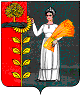 РОССИЙСКАЯ ФЕДЕРАЦИЯСОВЕТ ДЕПУТАТОВ СЕЛЬСКОГО ПОСЕЛЕНИЯПУШКИНСКИЙ СЕЛЬСОВЕТДобринского муниципального района Липецкой области77 - сессия  V созываР Е Ш Е Н И Е24.12.2019 г.                                   с.Пушкино                           №    224- рсО внесении изменений в бюджет сельского поселения Пушкинский сельсовет Добринского муниципального района Липецкой области Российской Федерации на 2019 год и на плановый период 2020 и 2021 годовРассмотрев представленный администрацией сельского поселения проект решения «О внесении изменений в бюджет сельского поселения Пушкинский сельсовет Добринского муниципального района Липецкой области Российской Федерации на 2019 и на плановый период 2020 и 2021 годов» (утв. решением сессии Совета депутатов сельского поселения Пушкинский сельсовет от 28.12.2018 года № 170–рс), руководствуясь Положением «О бюджетном процессе сельского поселения Пушкинский сельсовет», Уставом сельского поселения Пушкинский сельсовет, учитывая решения постоянной комиссии по экономике,  бюджету, муниципальной собственности и социальным вопросам и финансам, Совет депутатов сельского поселения Пушкинский сельсоветРЕШИЛ:1. Принять изменения в бюджет сельского поселения Пушкинский сельсовет Добринского муниципального района Липецкой области Российской Федерации на 2019 год и на плановый период 2020 и 2021 годов» (прилагаются).2. Направить указанный нормативный правовой акт главе сельского поселения для подписания и официального обнародования.3. Настоящее решение вступает в силу со дня его официального обнародования.Председатель Совета депутатов сельского поселения Пушкинский сельсовет                                                              О.И. ЛеньшинаПриняты решением Совета депутатов сельского поселения Пушкинский сельсоветот 24.12.2019 г. № 224-рсИЗМЕНЕНИЯв бюджет сельского поселения Пушкинский сельсовет Добринскогомуниципального района Липецкой области Российской Федерации на 2019 год и плановый период 2020 и 2021 годовВнести в бюджет сельского поселения Пушкинский сельсовет Добринского муниципального района Липецкой области Российской Федерации на 2019 год и на плановый период 2020 и 2021 годов, принятый решением сессии Совета депутатов сельского поселения Пушкинский сельсовет от 28.12.2018 № 170–рс., с изменениями №175-рс от 23.01.2019г., №186-рс от 22.04.2019г., №192-рс от 16.05.2019г., №196-рс от 01.07.2019г., в редакции №203-рс от 06.08.2019г., в редакции №206-рс от 23.09.2019г. следующие изменения:В статье 1.:В пункте 1: подпункте 1) цифру «7 169 246,95» заменить на цифру «7 010 800,95»                    подпункте 2) цифру «8 114 128,95» заменить на цифру «7 955 682,95»В статью 5.:В пункте 4 цифру «1 153 648,00» заменить на цифру «1 135 309,68».В Пункте 5 подпункт 1  цифру «2 129 037,27» заменить на цифру «1 981 491,27»приложения: 5,7,9,11,13,17 изложить в следующей редакции (прилагается)Председатель Совета депутатов   сельского поселения Пушкинский сельсовет                                                           О.И. Леньшина     Приложение 5к бюджету сельского поселенияПушкинский сельсовет Добринского муниципального района Липецкой области Российской Федерации на 2019 год и плановый период 2020 и 2021 годовруб.Приложение 7к бюджету сельского поселенияПушкинский сельсовет Добринского муниципального района Липецкой области Российской Федерации на 2019 год и плановый период 2020 и 2021 годовРаспределение бюджетных ассигнований сельского поселенияпо разделам и подразделам  классификации расходов бюджетовРоссийской   Федерации  на 2019 год        руб.  Приложение 9к бюджету сельского поселенияПушкинский сельсовет Добринского муниципального района Липецкой области Российской Федерации на 2019 год и плановый период 2020 и 2021 годовВЕДОМСТВЕННАЯ   СТРУКТУРАрасходов бюджета сельского поселения на 2019 годруб.Приложение 11к  бюджету  сельского поселенияПушкинский сельсовет Добринского муниципального района Липецкой областиРоссийской Федерации на 2019 годи плановый период 2020 и 2021 годовРаспределение  расходов бюджета сельского поселения  по разделам, подразделам, целевым статьям (муниципальным программам и непрограммным направлениям деятельности), группам видов расходов классификации расходов бюджетов Российской Федерации на  2019 годруб.Приложение 13к  бюджету  сельского поселенияПушкинский сельсовет Добринского муниципального района Липецкой областиРоссийской Федерации на 2019 годи плановый период 2020 и 2021 годовОбъем межбюджетных трансфертов, предусмотренных к получениюиз областного бюджета на 2019 год       руб.Приложение № 17к  бюджету  сельского поселенияПушкинский сельсовет Добринскогомуниципального района Липецкой областиРоссийской Федерации на 2019 годи плановый период 2020 и  2021 годовОбъем межбюджетных трансфертов, предусмотренных к получениюиз районного бюджета на 2019 год                                                                                                                                    руб.Объем доходов по бюджету сельского поселения                                                                                                                         Пушкинский сельсовет  на 2019 годОбъем доходов по бюджету сельского поселения                                                                                                                         Пушкинский сельсовет  на 2019 годОбъем доходов по бюджету сельского поселения                                                                                                                         Пушкинский сельсовет  на 2019 годКод бюджетной классификацииНаименование показателейСумма                           2019 г.Налоговые доходы3 761 800,00101 02000 00 0000 110Налог на доходы с физических лиц1 443 000,00105 03000 00 0000 110Единый сельскохозяйственный налог7 800,00105 01000 00 0000 110Налог, взимаемый в связи с применением упрощенной системы налогообложения220 000,00106 01000 00 0000 110Налог на имущество физических лиц123 000,00106 06000 00 0000 110Земельный налог1 968 000,001 00 00000 00 0000 000Итого собственных доходов3 761 800,00202 15001 10 0000 150Дотация на выравнивание бюджетной обеспеченности поселений1 072 000,00202 15002 10 0000 150Дотация на поддержку мер по обеспечению сбалансированности местных бюджетов494 900,00202 29999 10 0000 150Прочие субсидии бюджетам сельских поселений337 191,27202 35118 10 0000 150Субвенция бюджетам поселений на осуществление первичного воинского учета на территориях, где отсутствуют военные комиссариаты77 400,00202 40014 10 0000 150Межбюджетные трансферты, передаваемые бюджетам сельских поселений из бюджетов муниципальных районов на осуществление части полномочий по решению вопросов местного значения в соответствии с заключенными соглашениями1 135 309,682 07 05030 10 0000 150Прочие безвозмездные поступления в бюджеты сельских поселений132 200,002 00 00000 00 0000 000Безвозмездные поступления, всего3 249 000,95ВСЕГО ДОХОДОВ7 010 800,95НаименованиеРазделПодраздел2019 годВсего7 955 682,95Общегосударственные вопросы013 010 615,27Функционирование высшего должностного  лица субъекта Российской Федерации и муниципального образования0102967 009,00Функционирование Правительства Российской Федерации, высших исполнительных органов государственной власти субъектов Российской Федерации, местных администраций 01041 874 816,00Обеспечение деятельности финансовых, налоговых и таможенных органов и органов финансового(финансово-бюджетного) надзора0106149 970,00Другие общегосударственные вопросы011318 820,27Национальная оборона0277 400,00Мобилизационная  и вневойсковая подготовка020377 400,00Национальная экономика041 493 809,00Дорожное хозяйство (дорожные фонды)04091 127 748,00Другие общегосударственные вопросы0412366 061,00Жилищно-коммунальное хозяйство05831 833,68Жилищное хозяйство05017 561,68Благоустройство0503824 272,00Культура , кинематография082 067 734,00Культура 08012 067 734,00Социальная политика1011 719,00Пенсионное обеспечение100111 719,00Физическая культура и спорт11301 152,00Массовый спорт1102301 152,00Обслуживание государственного и муниципального долга13161 420,00Обслуживание государственного внутреннего и муниципального долга1301161 420,00ГлавныйраспорядительРазделПодразделЦелевая статьяВид расходовСУММААдминистрация сельского поселения Пушкинский сельсовет Добринского муниципального района Липецкой области Российской Федерации, всего9147 955 682,95Общегосударственные вопросы914013 010 615,27Функционирование высшего должностного лица субъекта Российской Федерации и муниципального образования9140102967 009,00Непрограммные расходы бюджета сельского поселения914010299 0 00 00000967 009,00Обеспечение деятельности органов  местного самоуправления сельского поселения914010299 1 00 00000967 009,00Обеспечение деятельности главы местной администрации (исполнительно-распорядительного органа муниципального образования)  914010299 1 00 00050967 009,00Расходы на выплаты персоналу в целях обеспечения выполнения функций государственными (муниципальными) органами, казенными учреждениями, органами управления государственными внебюджетными фондами914010299 1 00 00050100967 009,00Функционирование Правительства Российской Федерации, высших исполнительных органов государственной власти субъектов Российской Федерации, местных администраций 91401041 874 816,00Непрограммные расходы бюджета  сельского поселения914010499 0 00 000001 874 816,00Иные непрограммные мероприятия914010499 9 00 000001 874 816,00Расходы на выплаты по оплате труда работников органов местного самоуправления914010499 9 00 001101 207 702,00Расходы на выплаты персоналу в целях обеспечения выполнения функций государственными (муниципальными) органами, казенными учреждениями, органами управления государственными внебюджетными фондами914010499 9 00 001101001 207 702,00Расходы на обеспечение функций органов местного самоуправления (за исключением расходов на выплаты по оплате труда работников указанных органов)914010499 9 00 00120667 114,00Закупка товаров, работ и услуг для обеспечения государственных (муниципальных) нужд914010499 9 00 00120200511 335,00Иные бюджетные ассигнования914010499 9 00 00120800155 799,00Обеспечение деятельности финансовых, налоговых и таможенных органов и органов финансового(финансово-бюджетного) надзора9140106149 970,00Непрограммные расходы бюджета сельского поселения914010699 0 00 00000149 970,00Иные непрограммные мероприятия 914010699 9 00 00000149 970,00Межбюджетные трансферты бюджету муниципального района из бюджета  сельского поселения на осуществление части полномочий по решению вопросов местного значения в соответствии с заключенным соглашением 914010699 9 00 00130149 970,00Межбюджетные трансферты914010699 9 00 00130500149 970,00Другие общегосударственные вопросы914011318  820,27Муниципальная программа сельского поселения «Устойчивое развитие территории сельского поселения Пушкинский сельсовет на 2019-2024 годы»914011301 0 00 0000018 820,27Подпрограмма «Обеспечение реализации муниципальной политики на территории сельского поселения Пушкинский сельсовет»914011301 4 00 0000018 820,27Основное мероприятие «Приобретение услуг по сопровождению сетевого программного обеспечения по электронному ведению похозяйственного учета 914011301 4 02 0000014 500,27Расходы на приобретение программного обеспечения 914011301 4 02 867907 737,27Закупка товаров, работ и услуг для обеспечения государственных (муниципальных) нужд914011301 4 02 867902007 737,27Расходы на приобретение программного обеспечения на условиях софинансирования с областным бюджетом914011301 4 02 S67906 763,00Закупка товаров, работ и услуг для  обеспечения государственных (муниципальных) нужд914011301 4 02 S67902006 763,00Основное мероприятие Ежегодные членские взносы в Ассоциацию «Совета муниципальных образований» 914011301 4 03 000004 320,00Расходы на оплату членских взносов914011301 4 03 200804 320,00Иные бюджетные ассигнования914011301 4 03 200808004 320,00Национальная оборона9140277 400,00Мобилизационная  и вневойсковая подготовка914020377 400,00Непрограммные расходы бюджета  сельского поселения914020399 0 00 0000077 400,00Иные непрограммные мероприятия914020399 9 00 0000077 400,00Осуществление первичного воинского учета на территориях, где отсутствуют военные комиссариаты914020399 9 00 5118077 400,00Расходы на выплаты персоналу в целях обеспечения выполнения функций государственными (муниципальными) органами, казенными учреждениями, органами управления государственными внебюджетными фондами914020399 9 00 5118010070 800,00Закупка товаров, работ и услуг для обеспечения государственных (муниципальных) нужд914020399 9 00 511802006 600,00Национальная экономика914041 493 809,00Дорожное хозяйство (дорожные фонды)91404091 127 748,00Муниципальная программа сельского поселения «Устойчивое развитие территории сельского поселения Пушкинский сельсовет на 2019-2024 годы»914040901 0 00 000001 127 748,00Подпрограмма «Обеспечение населения качественной, развитой инфраструктурой и повышения уровня благоустройства территории сельского поселения Пушкинский сельсовет»914040901 1 00 000001 127 748,00Основное мероприятие «Содержание инженерной инфраструктуры сельского поселения Пушкинский сельсовет»914040901 1 01 00000 187 700,00Расходы на содержание дорог914040901 1 01 41100187 700,00Закупка товаров, работ и услуг для обеспечения государственных (муниципальных) нужд914040901 1 01 41100200 187 700,00Основное мероприятие  «Создание условий для реализации подпрограммы в сфере дорожного хозяйства»914040901 1 05 00000940 048,00Расходы по погашению кредиторской задолженности прошлых лет по ремонту автомобильных дорог в границах сельского поселения914040901 1 05 41400940 048,00Закупка товаров, работ и услуг для обеспечения государственных (муниципальных) нужд914040901 1 05 41400200940 048,00Другие общегосударственные вопросы9140412366 061,00Муниципальная программа сельского поселения «Устойчивое развитие территории сельского поселения Пушкинский сельсовет на 2019-2024 годы»914041201 0 00 00000366 061,00Подпрограмма «Обеспечение реализации муниципальной политики на территории сельского поселения Пушкинский сельсовет»914041201 4 00 00000366 061,00Региональный проект "Жилье"»914041201 4 F1 00000366 061,00Внесение изменений в правила землепользования и застройки сельского поселения914041201 4 F1 86020366 061,00Закупка товаров, работ и услуг для  государственных (муниципальных) нужд914041201 4 F1 86020200366 061,00Жилищно-коммунальное хозяйство91405831 833,68Жилищное хозяйство91405017 561,68Муниципальная программа сельского поселения «Устойчивое развитие территории сельского поселения Пушкинский сельсовет на 2019-2024 годы»914050101 0 00 000007 561,68Подпрограмма «Обеспечение населения качественной, развитой инфраструктурой и повышения уровня благоустройства территории сельского поселения Пушкинский сельсовет»914050101 1 00 000007 561,68Основное мероприятие «Содержание муниципального жилищного фонда»914050101 1 04 000007 561,68Взносы на капремонт многоквартирных домов914050101 1 04 412007 561,68Закупка товаров, работ и услуг для обеспечения государственных (муниципальных) нужд914050101 1 04 412002007 561,68Благоустройство9140503824 272,00Муниципальная программа сельского поселения «Устойчивое развитие территории сельского поселения Пушкинский сельсовет на 2019-2024 годы»914050301 0 00 00000824 272,00Подпрограмма «Обеспечение населения качественной, развитой инфраструктурой и повышения уровня благоустройства территории сельского поселения Пушкинский сельсовет»914050301 1 00 00000824 272,00Основное мероприятие «Текущие расходы на содержание, реконструкцию и поддержание в рабочем состоянии системы уличного освещения сельского поселения»914050301 1 02 00000 548 265,00Расходы на уличное освещение914050301 1 02 S6150548 265,00Закупка товаров, работ и услуг для обеспечения государственных (муниципальных) нужд914050301 1 02 S6150200548 265,00Основное мероприятие «Прочие мероприятия по благоустройству сельского поселения»914050301 1 03 00000276 007,00Реализация направления расходов основного мероприятия «Прочие мероприятия по благоустройству сельского поселения»914050301 1 03 99999276 007,00 Закупка товаров, работ и услуг для обеспечения государственных (муниципальных) нужд914050301 1 03 99999200211 207,00Иные бюджетные ассигнования914050301 1 03 9999980064 800,00Культура ,  кинематография 914082 067 734,00Культура91408012 067 734,00Муниципальная программа сельского поселения «Устойчивое развитие территории сельского поселения Пушкинский сельсовет на 2019-2024 годы»914080101 0 00 000002 067 734,00Подпрограмма «Развитие социальной сферы на территории сельского поселения Пушкинский сельсовет»914080101 2 00 000002 067 734,00Основное мероприятие «Создание условий и проведение мероприятий, направленных на развитие культуры сельского поселения»914080101 2 02 000002 067 734,00Предоставление бюджетным и автономным учреждениям субсидий914080101 2 02 090002 067 734,00Предоставление субсидий бюджетным, автономным учреждениям и иным некоммерческим организациям914080101 2 02 090006002 067 734,00Социальная политика9141011 719,00 Пенсионное обеспечение911100111 719,00Муниципальная программа сельского поселения «Устойчивое развитие территории сельского поселения Пушкинский сельсовет на 2019-2024 годы»914100101 0 00 0000011 719,00Подпрограмма «Обеспечение реализации муниципальной политики на территории сельского поселения Пушкинский сельсовет»914100101 4 00 0000011 719,00Основное мероприятие «Пенсионное обеспечение муниципальных служащих поселения»914100101 4 04 0000011 719,00Доплата к пенсии муниципальным служащим      9141001 01 4 04 2037011 719,00Социальное обеспечение и иные выплаты населению9141001 01 4 04 2037030011 719,00Физическая культура и спорт91411301 152,00Массовый спорт9141102301 152,00Муниципальная программа сельского поселения «Устойчивое развитие территории сельского поселения Пушкинский сельсовет на 2019-2024 годы»914110201 0 00 00000301 152,00Подпрограмма «Развитие социальной сферы на территории сельского поселения Пушкинский сельсовет»914110201 2 00 00000301 152,00Основное мероприятие «Создание условий и проведение мероприятий, направленных на развитие физической культуры и массового спорта на территории сельского поселения914110201 2 01 00000301 152,00Расходы на проведение и организацию спортивных и физкультурно-оздоровительных мероприятий и приобретение спортинвентаря914110201 2 01 20050301 152,00Закупка товаров, работ и услуг для обеспечения государственных (муниципальных) нужд914110201 2 01 20050200301 152,00Обслуживание государственного и муниципального долга91413161 420,00Обслуживание государственного внутреннего и муниципального долга9141301161 420,00Муниципальная программа сельского поселения «Устойчивое развитие территории сельского поселения Пушкинский сельсовет на 2019-2024 годы»914130101 0 00 00000161 420,00Подпрограмма «Обеспечение реализации муниципальной политики на территории сельского поселения Пушкинский сельсовет»914130101 4 00 00000161 420,00Основное мероприятие «Обслуживание муниципального долга»914130101 4 06 00000161 420,00Расходы на обслуживание муниципального долга914130101 4 06 20090161 420,00Обслуживание государственного (муниципального) долга914130101 4 06 20090700161 420,00РазделПодразделЦелевая статьяВид расходовСУММААдминистрация сельского поселения Пушкинский сельсовет Добринского муниципального района Липецкой области Российской Федерации, всего7 955 682,95Общегосударственные вопросы013 010 615,27Функционирование высшего должностного лица субъекта Российской Федерации и муниципального образования0102967 009,00Непрограммные расходы бюджета сельского поселения010299 0 00 00000967 009,00Обеспечение деятельности органов  местного самоуправления сельского поселения010299 1 00 00000967 009,00Обеспечение деятельности главы местной администрации (исполнительно-распорядительного органа муниципального образования)  010299 1 00 00050967 009,00Расходы на выплаты персоналу в целях обеспечения выполнения функций государственными (муниципальными) органами, казенными учреждениями, органами управления государственными внебюджетными фондами010299 1 00 00050100967 009,00Функционирование Правительства Российской Федерации, высших исполнительных органов государственной власти субъектов Российской Федерации, местных администраций 01041 874 816,00Непрограммные расходы бюджета  сельского поселения010499 0 00 000001 874 816,00Иные непрограммные мероприятия010499 9 00 000001 874 816,00Расходы на выплаты по оплате труда работников органов местного самоуправления010499 9 00 001101 207 702,00Расходы на выплаты персоналу в целях обеспечения выполнения функций государственными (муниципальными) органами, казенными учреждениями, органами управления государственными внебюджетными фондами010499 9 00 001101001 207 702,00Расходы на обеспечение функций органов местного самоуправления (за исключением расходов на выплаты по оплате труда работников указанных органов)010499 9 00 00120667 114,00Закупка товаров, работ и услуг для обеспечения государственных (муниципальных) нужд010499 9 00 00120200511 335,00Иные бюджетные ассигнования010499 9 00 00120800155 799,00Обеспечение деятельности финансовых, налоговых и таможенных органов и органов финансового(финансово-бюджетного) надзора0106149 970,00Непрограммные расходы бюджета сельского поселения010699 0 00 00000149 970,00Иные непрограммные мероприятия 010699 9 00 00000149 970,00Межбюджетные трансферты бюджету муниципального района из бюджета  сельского поселения на осуществление части полномочий по решению вопросов местного значения в соответствии с заключенным соглашением 010699 9 00 00130149 970,00Межбюджетные трансферты010699 9 00 00130500149 970,00Другие общегосударственные вопросы011318  820,27Муниципальная программа сельского поселения «Устойчивое развитие территории сельского поселения Пушкинский сельсовет на 2019-2024 годы»011301 0 00 0000018 820,27Подпрограмма «Обеспечение реализации муниципальной политики на территории сельского поселения Пушкинский сельсовет»011301 4 00 0000018 820,27Основное мероприятие «Приобретение услуг по сопровождению сетевого программного обеспечения по электронному ведению похозяйственного учета 011301 4 02 0000014 500,27Расходы на приобретение программного обеспечения 011301 4 02 867907 737,27Закупка товаров, работ и услуг для обеспечения государственных (муниципальных) нужд011301 4 02 867902007 737,27Расходы на приобретение программного обеспечения на условиях софинансирования с областным бюджетом011301 4 02 S67906 763,00Закупка товаров, работ и услуг для  обеспечения государственных (муниципальных) нужд011301 4 02 S67902006 763,00Основное мероприятие Ежегодные членские взносы в Ассоциацию «Совета муниципальных образований» 011301 4 03 000004 320,00Расходы на оплату членских взносов011301 4 03 200804 320,00Иные бюджетные ассигнования011301 4 03 200808004 320,00Национальная оборона0277 400,00Мобилизационная  и вневойсковая подготовка020377 400,00Непрограммные расходы бюджета  сельского поселения020399 0 00 0000077 400,00Иные непрограммные мероприятия020399 9 00 0000077 400,00Осуществление первичного воинского учета на территориях, где отсутствуют военные комиссариаты020399 9 00 5118077 400,00Расходы на выплаты персоналу в целях обеспечения выполнения функций государственными (муниципальными) органами, казенными учреждениями, органами управления государственными внебюджетными фондами020399 9 00 5118010070 800,00Закупка товаров, работ и услуг для обеспечения государственных (муниципальных) нужд020399 9 00 511802006 600,00Национальная экономика041 493 809,00Дорожное хозяйство (дорожные фонды)04091 127 748,00Муниципальная программа сельского поселения «Устойчивое развитие территории сельского поселения Пушкинский сельсовет на 2019-2024 годы»040901 0 00 000001 127 748,00Подпрограмма «Обеспечение населения качественной, развитой инфраструктурой и повышения уровня благоустройства территории сельского поселения Пушкинский сельсовет»040901 1 00 000001 127 748,00Основное мероприятие «Содержание инженерной инфраструктуры сельского поселения Пушкинский сельсовет»040901 1 01 00000 187 700,00Расходы на содержание дорог040901 1 01 41100187 700,00Закупка товаров, работ и услуг для обеспечения государственных (муниципальных) нужд040901 1 01 41100200 187 700,00Основное мероприятие  «Создание условий для реализации подпрограммы в сфере дорожного хозяйства»040901 1 05 00000940 048,00Расходы по погашению кредиторской задолженности прошлых лет по ремонту автомобильных дорог в границах сельского поселения040901 1 05 41400940 048,00Закупка товаров, работ и услуг для обеспечения государственных (муниципальных) нужд040901 1 05 41400200940 048,00Другие общегосударственные вопросы0412366 061,00Муниципальная программа сельского поселения «Устойчивое развитие территории сельского поселения Пушкинский сельсовет на 2019-2024 годы»041201 0 00 00000366 061,00Подпрограмма «Обеспечение реализации муниципальной политики на территории сельского поселения Пушкинский сельсовет»041201 4 00 00000366 061,00Региональный проект "Жилье"»041201 4 F1 00000366 061,00Внесение изменений в правила землепользования и застройки сельского поселения041201 4 F1 86020366 061,00Закупка товаров, работ и услуг для  государственных (муниципальных) нужд041201 4 F1 86020200366 061,00Жилищно-коммунальное хозяйство05831 833,68Жилищное хозяйство05017 561,68Муниципальная программа сельского поселения «Устойчивое развитие территории сельского поселения Пушкинский сельсовет на 2019-2024 годы»050101 0 00 000007 561,68Подпрограмма «Обеспечение населения качественной, развитой инфраструктурой и повышения уровня благоустройства территории сельского поселения Пушкинский сельсовет»050101 1 00 000007 561,68Основное мероприятие «Содержание муниципального жилищного фонда»050101 1 04 000007 561,68Взносы на капремонт многоквартирных домов050101 1 04 412007 561,68Закупка товаров, работ и услуг для обеспечения государственных (муниципальных) нужд050101 1 04 412002007 561,68Благоустройство0503824 272,00Муниципальная программа сельского поселения «Устойчивое развитие территории сельского поселения Пушкинский сельсовет на 2019-2024 годы»050301 0 00 00000824 272,00Подпрограмма «Обеспечение населения качественной, развитой инфраструктурой и повышения уровня благоустройства территории сельского поселения Пушкинский сельсовет»050301 1 00 00000824 272,00Основное мероприятие «Текущие расходы на содержание, реконструкцию и поддержание в рабочем состоянии системы уличного освещения сельского поселения»050301 1 02 00000 548 265,00Расходы на уличное освещение050301 1 02 S6150548 265,00Закупка товаров, работ и услуг для обеспечения государственных (муниципальных) нужд050301 1 02 S6150200548 265,00Основное мероприятие «Прочие мероприятия по благоустройству сельского поселения»050301 1 03 00000276 007,00Реализация направления расходов основного мероприятия «Прочие мероприятия по благоустройству сельского поселения»050301 1 03 99999276 007,00 Закупка товаров, работ и услуг для обеспечения государственных (муниципальных) нужд050301 1 03 99999200211 207,00Иные бюджетные ассигнования050301 1 03 9999980064 800,00Культура ,  кинематография 082 067 734,00Культура08012 067 734,00Муниципальная программа сельского поселения «Устойчивое развитие территории сельского поселения Пушкинский сельсовет на 2019-2024 годы»080101 0 00 000002 067 734,00Подпрограмма «Развитие социальной сферы на территории сельского поселения Пушкинский сельсовет»080101 2 00 000002 067 734,00Основное мероприятие «Создание условий и проведение мероприятий, направленных на развитие культуры сельского поселения»080101 2 02 000002 067 734,00Предоставление бюджетным и автономным учреждениям субсидий080101 2 02 090002 067 734,00Предоставление субсидий бюджетным, автономным учреждениям и иным некоммерческим организациям080101 2 02 090006002 067 734,00Социальная политика1011 719,00 Пенсионное обеспечение100111 719,00Муниципальная программа сельского поселения «Устойчивое развитие территории сельского поселения Пушкинский сельсовет на 2019-2024 годы»100101 0 00 0000011 719,00Подпрограмма «Обеспечение реализации муниципальной политики на территории сельского поселения Пушкинский сельсовет»100101 4 00 0000011 719,00Основное мероприятие «Пенсионное обеспечение муниципальных служащих поселения»100101 4 04 0000011 719,00Доплата к пенсии муниципальным служащим1001 01 4 04 2037011 719,00Социальное обеспечение и иные выплаты населению1001 01 4 04 2037030011 719,00Физическая культура и спорт11301 152,00Массовый спорт1102301 152,00Муниципальная программа сельского поселения «Устойчивое развитие территории сельского поселения Пушкинский сельсовет на 2019-2024 годы»110201 0 00 00000301 152,00Подпрограмма «Развитие социальной сферы на территории сельского поселения Пушкинский сельсовет»110201 2 00 00000301 152,00Основное мероприятие «Создание условий и проведение мероприятий, направленных на развитие физической культуры и массового спорта на территории сельского поселения110201 2 01 00000301 152,00Расходы на проведение и организацию спортивных и физкультурно-оздоровительных мероприятий и приобретение спортинвентаря110201 2 01 20050301 152,00Закупка товаров, работ и услуг для обеспечения государственных (муниципальных) нужд110201 2 01 20050200301 152,00Обслуживание государственного и муниципального долга13161 420,00Обслуживание государственного внутреннего и муниципального долга1301161 420,00Муниципальная программа сельского поселения «Устойчивое развитие территории сельского поселения Пушкинский сельсовет на 2019-2024 годы»130101 0 00 00000161 420,00Подпрограмма «Обеспечение реализации муниципальной политики на территории сельского поселения Пушкинский сельсовет»130101 4 00 00000161 420,00Основное мероприятие «Обслуживание муниципального долга»130101 4 06 00000161 420,00Расходы на обслуживание муниципального долга130101 4 06 20090161 420,00Обслуживание государственного (муниципального) долга130101 4 06 20090700161 420,002019 годДотация на поддержку мер по обеспечению сбалансированности местных бюджетов494 900,00Дотация на выравнивание бюджетной обеспеченности поселений1 072 000,00Субвенция из областного фонда компенсаций на осуществление полномочий по первичному воинскому учету на территориях, где отсутствуют военные комиссариаты77 400,00Прочие субсидии бюджетам сельских поселений337 191,27ВСЕГО1 981 491,27СуммаМежбюджетные трансферты на выполнение полномочий по содержанию автомобильных дорог общего пользования местного значения в границах поселений187 700,00Межбюджетные трансферты на выполнение полномочий по погашению кредиторской задолженности прошлых лет по ремонту дорог общего пользования местного значения в границах поселений940 048,00Межбюджетные трансферты на выполнение полномочий по содержанию муниципального жилищного фонда7 561,68ВСЕГО1 135 309,68